DURHAM COUNTY COUNCIL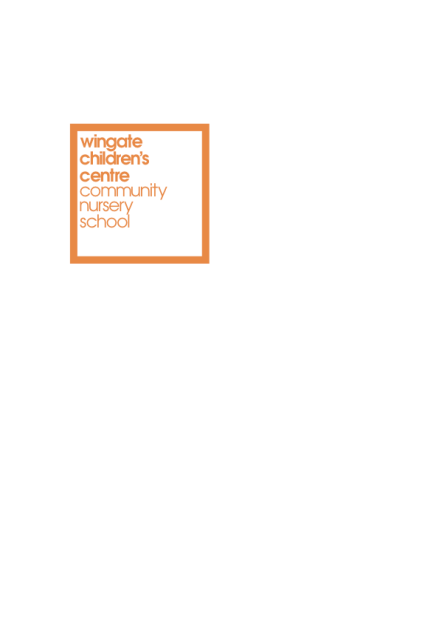 Wingate Nursery SchoolPartridge TerraceWingateCo DurhamTS28 5BDTel. No. 01429 838206JOB ADVERT: ASSISTANT HEADTEACHERSalary: Range £38,215 to £42,175Applicants are encouraged to visit the school on Tuesday 13 January 2014. Please contact the school for arrangements.Application forms and an information pack are available from and returnable to The Corporate Director of Children and Adults Services, c/o the School and Governor Support Service, Children and Adults Services, County Hall, Durham. DH1 5UJ, or      SGSS.Administration@durham.gov.uk.Durham County Council is an Equal Opportunity Employer.  We want to develop a more diverse workforce and we positively welcome applicants from all sections of the community	Applicants with disabilities will be invited for interview if the essential job criteria are met.Closing date for receipt of applications:   Tuesday 14 April 2015 at 12 noonThe Governing Body is committed to safeguarding and promoting the welfare of children.  Any offer of employment will be subject to receipt of a satisfactory DBS Disclosure form.THE POST IS NOT OPEN TO JOB SHARE